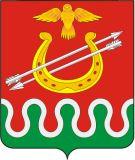 АДМИНИСТРАЦИЯ БОЛЬШЕКОСУЛЬСКОГО СЕЛЬСОВЕТАБОГОТОЛЬСКИЙ РАЙОНКРАСНОЯРСКОГО КРАЯПОСТАНОВЛЕНИЕ24 февраля 2015г.                    с. Большая КосульОб организации воинского учета и бронирования граждан, пребывающих в запасеВо исполнения Федеральных законов Российской Федерации от 1996 года №61-ФЗ «Об обороне», от 1998 года №53-Ф3 «О воинской обязанности и военной службе», от 1997 года №31-ФЗ «О мобилизационной подготовке и мобилизации в Российской Федерации», Постановления Правительства Российской Федерации от 2006 года № 719 «Положение о воинском учете», Методических рекомендаций по ведению воинского учета в организациях ГШ ВС РФ 31.12.2007г., Постановления Правительства Российской Федерации от 17 марта 2010 г. № 156 «Об утверждении Правил бронирования граждан Российской Федерации, пребывающих в запасе Вооруженных Сил Российской Федерации, федеральных органов исполнительной власти, имеющих запас, и работающих в органах государственной власти, органах местного самоуправления и организациях», "Выписки из инструкции по бронированию на период мобилизации и на военное время граждан Российской Федерации, пребывающих в запасе ВС РФ, федеральных органов исполнительной власти имеющих запас, и работающих в органах государственной власти, органах местного самоуправления и организациях"-2013 г., ПОСТАНОВЛЯЮ:Обязанности по ведению воинского учета и бронирования граждан, пребывающих в запасе, хранению бланков строгой отчетности возложить на специалиста 2 категории Гуркову Ирину Владимировну.1.1. В работе строго руководствоваться Федеральными Законами, Инструкциями и Положениями регламентирующими деятельность (предприятия, организация, учреждения) по ведению воинского учёта и бронирования.В случае отсутствия Гурковой И.В. временное исполнение обязанностей по ведению воинского учета и бронированию граждан, пребывающих в запасе возложить на Симон И.С. - зам.главы Большекосульского сельсовета с составлением акта приема-передачи бланков строгой отчетности (Форма 4, книги Формы 11, 13) и документов воинского учета.Контроль за исполнением Постановления оставляю за собой.Глава  сельсовета                                                                   Харин О.ССОГЛАСОВАНОИ.о.Начальника  отдела ВККК по г. Боготолу,                                 Ознакомлена:          Боготольскому и Тюхтетскому районам                             специалист______________________________________________________                                 _________________________«_____ »февраля 2015 год